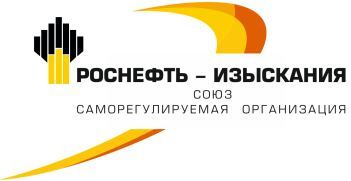 Протокол № 10очередного Общего собрания членов Саморегулируемой организации Союза «Роснефть - Изыскания» ПРЕДСЕДАТЕЛЬСТВУЮЩИЙ: Павлов Владимир Анатольевич.СЕКРЕТАРЬ: Бугаев Игорь Петрович           Форма проведения очередного Общего собрания – совместное очное присутствие представителей организаций - членов Саморегулируемой организации Союза «Роснефть - Искания» (далее по тексту - СРО Союз «РН-Изыскания» или Союз).Присутствовали представители организаций – членов СРО Союза «РН-Изыскания»:Всего членов Союза, в соответствии с реестром, по состоянию на день проведения ОС «10» марта 2022 года – 60 (Шестьдесят); зарегистрированы представители от 46 (Сорока шести) организаций - членов Союза, что составляет 76% (Семьдесят шесть процентов) от числа включенных в реестр членов Союза.Полномочия участников ОС от членов Союза проверены, все участники получили материалы ОС, нарушения при регистрации участников не выявлены. Журнал регистрации полномочных представителей организаций – членов Союза, является приложением к настоящему протоколу.ПРИСУТСТВОВАЛ: - Куратор Союза, Павлов Владимир Анантольевич, Заместитель Директора департамента ТРиРКНПК ПАО «НК «Роснефть».- Смышляев Ярослав Николаевич, Председатель Совета Союза, Генеральный директор АО «ИГиРГИ».ПРИГЛАШЕНЫ: - Работники Союза: заместитель генерального директора Хавка Николай Николаевич, начальник контрольно-инспекционной группы Орехова Наталья Михайловна.Генеральный директор Союза Бугаев И.П. объявляет об окончании регистрации и о начале работы очередного Общего собрания членов Союза. Начинает ОС вступительным словом; сообщает, что:1)   время открытия ОС - 11 часов 30 минут;2) время начала регистрации представителей организаций – членов                            Союза - 09 часов 00 минут;3) время окончания регистрации представителей организаций – членов                        Союза - 11 часов 00 минут.4) Для участия в ОС «10» марта 2022 года зарегистрировались представители от 46 (Сорока шести) организаций – членов Союза, что составляет 76 % (Семьдесят шесть процентов) от числа включенных в реестр членов Союза; это соответствует требованию пункта 8.4 Устава Союза для правомочности проведения ОС. РАССМОТРЕНИЕ ПРОЦЕДУРНЫХ ВОПРОСОВ:- О председательствующем на очередном Общем собрании членов Союза.Слушали: Смышляева Я.Н., который предложил председательствовать на ОС Председателю Совета Союза Бугаеву И.П. Постановили:Согласиться с докладчиком. Поручить Бугаеву И.П. председательствовать на очередном Общем собрании членов Союза «10» марта 2022 года.Голосовали:       «за» - 46 (100%),        «против» - нет,          «воздержалось» - нет.Решение принято.- О секретаре Общего собрания членов Союза Слушали: Бугаеву И.П., который предложил избрать секретарем Общего собрания заместителя Генерального директора Союза Хавку Н.Н.Постановили:Избрать секретарем ОС Союза заместителя Генерального директора Союза, Хавку Н.Н.Голосовали:       «за» - 46 (100%),        «против» - нет,          «воздержалось» - нет.Решение принято.- О счетной комиссии.Слушали: Бугаева И.П., который пояснил делегатам, что необходимо избрать Счетную комиссию и предложил следующих членов счётной комиссии: 1. Максимову А.В. – ОАО «ВНИПИнефть»;2.  Орехову Н.М. – от СРО Союза «РН-Проектирование».	Постановили:Избрать счетную комиссию в следующем составе:1. Максимова А.В. – ОАО «ВНИПИнефть»;2.  Орехова Н.М. – от СРО Союза «РН-Проектирование».Голосовали:       «за» - 46 (100%),        «против» - нет,          «воздержалось» - нет.Решение принято.- О регламенте проведения ОС.Слушали: Бугаева И.П., который предложил присутствующим утвердить регламент проведения ОС. Постановили:Установить время для каждого докладчика - не более 7 минут, для выступающих в прениях - не более 5 минут, для отвечающих на вопросы – не более 5 минут. Общее собрание провести за 2 часа.Голосовали:       «за» - 46 (100%),        «против» - нет,          «воздержалось» - нет.Решение принято.- О решениях счетной комиссии.Слушали:	Члена счетной комиссии Орехову Н.М. Постановили:	Утвердить протокол счетной комиссии об избрании Председателя Счетной комиссии, в соответствии с которым:Председателем счетной комиссии избрана Максимова А.В. Голосовали:       «за» - 46 (100%),        «против» - нет,          «воздержалось» - нет.Решение принято.РАССМОТРЕНИЕ ВОПРОСОВ ПОВЕСТКИ ДНЯСлушали:	Бугаева И.П., который представил Общему собранию предварительную повестку дня. 	Замечаний и предложений по изменению повестки дня не поступило.Постановили:	Утвердить повестку дня очередного Общего собрания 10 марта 2022 года, состоящую из 5 (Пяти) вопросов:1. Об отчете Генерального директора Союза за 2021 год.2. Об отчете Совета Союза за 2021 год.3. Об утверждении сметы доходов-расходов Союза на 2022 год.4. О работе Союза по вопросам технического регулирования.5. О составе Совета Союза.6. Разное.         	Голосовали:       «за» - 46 (100%),        «против» - нет,          «воздержалось» - нет.Решение принято.- О форме голосования по утвержденной повестке дня.Слушали: Хавку Н. Н., который пояснил, что в соответствии с требованиями Градостроительного кодекса Российской Федерации и Устава Союза, решения по всем вопросам повестки дня принимаются путем открытого голосования. Решения по всем вопросам считаются принятыми, если за их принятие проголосовало не менее 2/3 от числа членов Союза, присутствующих на собрании, за исключением 4-го и 5-го вопросов, решение по которым принимается простым большинством голосов. Делегатам разъясняется, что лица, голосующие против принятия решения, вправе требовать в ходе проведения ОС о внесении в протокол наименования организации – члена Союза, голосовавшего против принятия решения.Постановили:Принять открытую форму голосования по всем вопросам повестки дня, в соответствии с требованиями Градостроительного кодекса Российской Федерации и Устава Союза.	Решения по всем вопросам считать принятыми, если за их принятие проголосует не менее 2/3 от числа членов Союза, присутствующих на собрании, за исключением 4-го и 5-го вопросов, решение по которым принимается простым большинством голосов представителей членов Союза, присутствующих на Общем собрании Союза.	Принять к сведению разъяснение о наличии права внесения по заявлению участника ОС в протокол ОС наименования организации – члена Союза, представитель от которой голосовал против принятия решения. Голосовали:       «за» - 46 (100%),        «против» - нет,          «воздержалось» - нет.Решение принято.РАССМОТРЕНИЕ ВОПРОСОВ ПОВЕСТКИ ДНЯ1. По первому вопросу повестки дня: Отчет Генерального директора Союза о результатах работы и финансово-хозяйственной деятельности Союза за 2021 год.Слушали: Генерального директора Союза Бугаева И.П., который сообщил делегатам, что деятельность Союза в 2021 году велась в полном соответствии с действующим законодательством. Доложил итоги работы за 2021 год. Также представил аудиторское заключение ООО «Имидж Контакт Аудит» о работе Союза за 2021 год.Постановили:1. Утвердить отчет Генерального директора Союза о работе за 2021 год;2. Утвердить аудиторское заключение ООО «Имидж Контакт Аудит» о работе Союза за 2021 год.Голосовали:       «за» - 46 (100%),        «против» - нет,          «воздержалось» - нет.Решение принято.2. По второму вопросу повестки дня: Отчет Совета Союза о работе за 2021 год.Слушали: Председателя Совета Союза Смышляева Я.Н., который сообщил делегатам о об итогах деятельности Совета Союза за 2021 год.Постановили:Утвердить Отчёт Совета Союза о работе за 2021 год.Голосовали:       «за» - 46 (100%),        «против» - нет,          «воздержалось» - нет.Решение принято.3. По третьему вопросу повестки дня: Об утверждении сметы доходов-расходов Союза на 2022 год.Слушали: Генерального директора Союза Бугаева И.П., который доложил присутствующим проект сметы доходов-расходов на 2022 год, пояснив отдельные её статьи. Постановили: Утвердить предложенную смету доходов-расходов Союза на 2022 год.Голосовали:       «за» - 46 (100%),        «против» - нет,          «воздержалось» - нет.Решение принято.4. По четвертому вопросу повестки дня: О работе Союза по вопросам технического регулирования.Слушали: заместителя Генерального директора Союза, Хавку Н.Н., который ознакомил Общее собрание с итогами работы совместной рабочей группы Союза. Пояснил, что такая деятельность входит в приоритетные направления Союза и огласил перечень документов, разработка которых одобрена Советом Союза на 2022 год. Ответил на вопросы участников ОС.Замечаний и предложений не поступило.Постановили:1. Согласиться с необходимость продолжения работы по стандартизации и утвердить Совету Союза стандарты для разработки в 2022 году, согласно выделенных средств в смете доходов-расходов на 2022 год;  2. Генеральному директору Союза совместно с Советом Союза осуществить все необходимые действия, направленные на заключение договоров по разработке выше указанных систем стандартов с исполнителем, в пределах утвержденной сметы доходов-расходов на 2022 год, а также принять меры по доведению информации до Совета Союза, в целях осуществления контроля исполнения.Голосовали:       «за» - 46 (100%),        «против» - нет,          «воздержалось» - нет.Решение принято.5. По пятому вопросу повестки дня: О составе Совета Союза.Слушали: Павлова В.А. который доложил присутствующим:- о поступивших документах от АО «ТомскНИПИнефть» о прекращении трудовых отношений с Кузьминым Д.А., членом Совета Союза.- Предложил включить в бюллетень для тайного голосования по выборам в состав Совета Союза Пушкарёва Максима Анатольевича, Генерального директора АО «ТомскНИПИнефть».	Самоотвода от кандидата не поступило. Вопросов, замечаний и предложений не поступило.	Слушали: Павлова В. А., который напомнил, что по вопросу избрания в состав Совета Союза, в соответствии с частью 8.6 и 9.3 Устава Союза, необходимо проведение тайного голосования. Решение по данным вопросам принимается квалифицированным большинством в 60% голосов от числа членов Союза, присутствующих на Общем собрании.Слушали: Председателя счетной комиссии Общего собрания Максимову А.В., которая ознакомила Общее собрание с формой бюллетеня для тайного голосования и разъяснила правила его заполнения.Слушали: Председателя счетной комиссии Общего собрания Максимову А.В., которая доложила Общему собранию о результатах тайного голосования.	Постановили:1) Досрочно прекратить полномочия члена Совета и исключить из состава членов Совета Союза Кузьмина Д.А.Голосовали:       «за» - 46 (100%),        «против» - нет,          «воздержалось» - нет.Решение принято.2) Утвердить форму бюллетеня для тайного голосования по выборам в состав Совета Союза.Голосовали:       «за» - 46 (100%),        «против» - нет,          «воздержалось» - нет.Решение принято.3) Утвердить протокол счетной комиссии о результатах тайного голосования по вопросу об избрании в состав Совета Союза, в соответствии с которым счётной комиссией выдано 46 (Сорок шесть) бюллетеней; при вскрытии урны оказалось 46 (Сорок шесть) бюллетеней. Признанных недействительными бюллетеней нет.  Лица, не получившие бюллетени, не выявлены. Результаты голосования:- По кандидатуре Пушкарёва Максима Анатольевича: «За» -   46 (100%);        «Против» -  нет;       «Воздержался» - нет.Таким образом, по результатам голосования Пушкарёв Максим Анатольевич избран членом Совета Союза абсолютным большинством (100%) голосов представителей организаций - членов Союза, зарегистрировавшихся для участия в очередном Общем собрании членов Союза.Голосовали:       «за» - 46 (100%),        «против» - нет,          «воздержалось» - нет.Решение принято.6. По шестому вопросу повестки дня: Разное.Слушали: заместителя генерального директора Союза Хавку Н.Н., который доложил:- Информацию по проведенным проверкам деятельности членов Союза в 2021 году; - Информацию о выбывших членах Союза в 2021 году.	Постановили:    Принять информацию к сведению.Голосовали:       «за» - 46 (100%),        «против» - нет,          «воздержалось» - нет.Решение принято.Бугаев И. П.: Вопросы повестки дня исчерпаны. Есть ли замечания по ведению Общего собрания, возражения, предложения? – Не поступило.Сергеев Д. А.: Общее собрание объявляется закрытым.Время закрытия очередного Общего собрания членов СРО Союза «РН-Изыскания» 13 часов 00 минут 10.03.2022 г.Приложения: ____ лист__ в одном экземпляре.         Председательствующий:		                                        И. П. Бугаев Секретарь:                                                                                  Н. Н. ХавкаМесто проведения: Большая Якиманка, дом 33/13 строение 2, г. Москва, РФДата проведения: «10» марта 2022г.Основание: Решение Совета от 08.02.2022                     (протокол от 08.02.2022 № 01/22)№Наименование организацииРеестр№ИННФИО делегатаДействовал на основании1ООО «НК «Роснефть»- НТЦ»22310095895Павлов В.А.Доверенность2ООО «РН-БашНИПИнефть»40278127289Павлов В.А.Доверенность3ООО «РН-Пурнефтегаз»68913006455Павлов В.А.Доверенность4ООО «Средневолжская землеустроительная компания»306316089704Павлов В.А.Доверенность5ООО «Удмуртнефть»81831034040Павлов В.А.Доверенность6АО  «Ангарскнефтехимпроект»93801000449Бугаев И.П.Доверенность7ООО  «Томскнефть» ВНК»107022000310Бугаев И.П.Доверенность8ООО «Уралгеопроект»114501174492Бугаев И.П.Доверенность9ООО «Лаборатория поиска подземных коммуникаций»265502029877Павлов В.А.Доверенность10АО «ТомскТИСИз»157020012092Павлов В.А.Доверенность11ООО «Запсибстройизыскания»168602240188Павлов В.А.Доверенность12ООО «ИНСТИТУТ ЮЖНИИГИПРОГАЗ»196163157930Павлов В.А.Доверенность13ООО «Промышленный консалтинг»207202245831Бугаев И.П.Доверенность14ООО «РН-Комсомольский НПЗ»212703032881Павлов В.А.Доверенность15АО «РН-Няганьнефтегаз»228610010727Бугаев И.П.Доверенность16ООО «ТННЦ»237202157173Павлов В.А.Доверенность17ООО «СахалинНИПИ нефти и газа»246501156659Павлов В.А.Доверенность18ООО «ТюменьПромИзыскания»277204100045Павлов В.А.Доверенность19АО «ТомскНИПИнефть»337021049088Бугаев И.П.Доверенность20ООО «Земля и Право»353811073975Бугаев И.П.Доверенность21ЗАО «ИННЦ»361831100768Павлов В.А.Доверенность22ООО «РН-КрасноярскНИПИнефть»372465214545Павлов В.А.Доверенность23ОАО «Грознефтегаз»382020003571Бугаев И.П.Доверенность24ООО «СамараНИПИнефть»416316058992Бугаев И.П.Доверенность25ООО «Таас-Юрях Нефтегазодобыча»421433015633Бугаев И.П.Доверенность26ПАО «Самаранефтехимпроект»436316012356Бугаев И.П.Доверенность27ООО «Кынско-Часельское нефтегаз»447705856587Павлов В.А.Доверенность28ООО «УРАЛСТРОЙПРОЕКТ»455904077542Бугаев И.П.Доверенность29ООО «РН-Северная нефть»461106019518Бугаев И.П.Доверенность30ООО «СГП-ЭКО»674205138751Павлов В.А.Доверенность31АО  «Верхнечонскнефтегаз»493808079367Павлов В.А.Доверенность32ООО  «РН-Юганскнефтегаз»508604035473Павлов В.А.Доверенность33ООО ДПИ «Востокпроектверфь»532536207610Павлов В.А.Доверенность34АО «Нефтегорский газоперерабатывающий завод»556377005317Павлов В.А.Доверенность35ПАО «Гипротюменнефтегаз»567202017289Павлов В.А.Доверенность36АО «Отрадненский газоперерабатывающий завод»586340005960Бугаев И.П.Доверенность37ООО «РН-Морской терминал Находка»602508070844Бугаев И.П.Доверенность38ООО «ОйлГазПроект»610274149482Бугаев И.П.Доверенность39ОАО «ВНИПИнефть»637701007624Максимова А.В.Доверенность40АО «Самаранефтегаз»646315229162Павлов В.А.Доверенность41ООО «РН-Аэро»757705843041Плиев С.Б.Доверенность42ООО ИК «СИБИНТЕК»747708119944Егоркина Е.В.Доверенность43ООО «РН-СтройКонтроль»71770644911Кулешов А.П.Доверенность44АО «Тюменнефтегаз»667202027216Исмагилов М.Н.Доверенность45ООО «Арктический Научный Центр»737842462369Болдырев М.Л.Устав46ООО «НЕФТЕГАЗПРОЕКТ»702634048800Павлов В.А.Доверенность